Hoe was het om met je ouder/opvoeder te praten over jouw kwaliteiten?
________________________________________________________________________________________________________________________________________________________Wat vond je het leukste om te horen van je ouder/opvoeder?
________________________________________________________________________________________________________________________________________________________Over welke dingen uit het gesprek hebben jullie een andere mening?
________________________________________________________________________________________________________________________________________________________Plak het leukste vragenkaartje mét antwoord hieronder.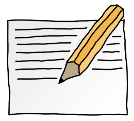 OPDRACHT 2.11